ПРОЕКТ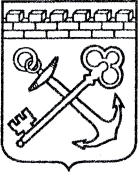 АДМИНИСТРАЦИЯ ЛЕНИНГРАДСКОЙ ОБЛАСТИКОМИТЕТ ПО КУЛЬТУРЕ ЛЕНИНГРАДСКОЙ ОБЛАСТИПРИКАЗ«___»____________2020 г.                                      №_______________г. Санкт-ПетербургОб определении группы по оплате труда руководителей государственных учреждений Ленинградской области, подведомственных комитету по культуре Ленинградской области В соответствии с областным законом Ленинградской области от 08 июня 2011 года № 32-оз «Об оплате труда работников государственных учреждений, финансируемых из областного бюджета Ленинградской области», Постановлением Правительства Ленинградской области от 15 июня 2011 года № 173 «Об утверждении Положения о системах оплаты труда в государственных бюджетных учреждениях Ленинградской области и государственных казенных учреждениях Ленинградской области по видам экономической деятельности» и на основании среднегодовых объемных показателей, достигнутых подведомственными комитету по культуре Ленинградской области государственными учреждениями за 2017-2019 годыПРИКАЗЫВАЮ:Определить группы по оплате труда руководителей государственных учреждений Ленинградской области на 2020 год согласно Приложению  к настоящему приказу.Контроль за исполнением настоящего приказа оставляю за собой.Председатель комитета                                                                                           В.О.ЦойИсполнитель:Главный специалист отдела экономическогои финансового обеспечениякомитета по культуре Ленинградской области      ________________                        А.О.Коростелёва Согласовано:Начальник отдела экономическогои финансового обеспечения – главный бухгалтеркомитета по культуре Ленинградской области      ________________                                Е.В.АстроваНачальник юридического комитета по культуре Ленинградской области      ________________                         О.А.ЛавриненкоНачальник отдела государственной поддержкикультуры, искусства и народного творчества        _________________                               А.В.ЦурбанЗаместитель председателя комитета по культуреЛенинградской области                                            ________________                        О.Л.МельниковаПриложение  к приказу комитета по культуреЛенинградской области от «____» ___________2020 г.№ п/пНаименование учрежденияГруппа по оплате труда руководителей1.ГКУК ««Ленинградская областная детская Библиотека»I2.ГКУК «Ленинградская областная универсальная научная библиотека»I3.ГБУК ЛО  «Музейное агентство»I4.ГБУК ЛО «Выставочный центр «Эрмитаж-Выборг»I5.ГБУК ЛО «Староладожский историко-архитектурный и археологический музей-заповедник»I6.ГБУК ЛО «Государственный историко-архитектурный и природный музей-заповедник «Парк Монрепо»I7.ГБУК ЛО «Выборгский объединенный музей - заповедник»I8.ГБУК ЛО «Музейно-мемориальный комплекс «Дорога жизни»II9.ЛОГБУК «Драматический театр на Васильевском»I10.ЛОГБУК Драматический театр «Комедианты»I11.ЛОГБУК Театр драмы и кукол «Святая крепость»I12.ГБУК ЛО Драматический театр «На Литейном»I13.ГБУК ЛО «Лодейнопольский драматический театр-студия «Апрель»II14.ГБУК ЛО «Оркестр русских народных инструментов «Метелица»I15.ГБУК ЛО «Дом народного творчества»I16.ГБУК ЛО «Симфонический оркестр Ленинградской области»I17.ГБ ПОУ «Ленинградский областной колледж культуры и искусства»II18.ГКУ ЛО «Дирекция по сохранению объектов культурного наследия»VI19.ГБУК ЛО «Парковое агентство»I